Date :						Stand No :		Company Name :				Contact Name :                                                                                                       Company Address : Post Code :Contact Tel No :				Email :Shell Scheme System Stand Area Required on Hire for Duration of Event :-Company Name :				Shell Scheme Stand No :		Stand Dimensions :         M     X            M     Please indicate stand size, orientation and illustrate positioning of required Shell Scheme Stand Area :-Grid  -  Instruction Points to consider  :-Each square on the grid can denote 1 M² or 0.5 M² …. etc.Draw the outline of your stand showing BACK & SIDE WALLS required.Please Advise Below, Client Nameboard Details Required – Maximum 35 Characters.Please indicate exactly how you wish fascia area text to appear – Lower / Upper Case Text.All Shell Scheme Stand Area Orders to be received no later than the 27th October 2021Orders not received by above date will be subject to a 20% Surcharge. Full payment required with receipt of order.  BACS Electronic Bank payment details will be provided on relevant Invoice as raised.  Cheques to be made payable to “Lion Exhibition Services Ltd”.To process your order, please complete above order form, Scan completed form and Email to info@lionexhibitions.com.  If you do have any queries please contact Tony Holden :-  +44 (0)7701 026181RefShell Scheme System – Exhibitor Stand Area Unit Price Per M²QtyTotalSSSAShell Scheme System – Featuring :-£30.00Silver aluminium metalwork, white foamex infill panels and built to an overall height of 2.46m. 260mm stand Fascia area to incorporate white foamex infill panels, featuring client name and stand No details applied directly to each open stand side. M² rate inclusive of Black Cord Carpet installed direct to venue floor (Carpet colour options available).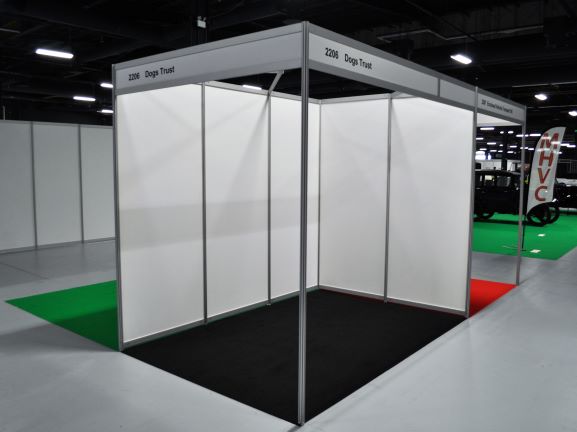 Shell Scheme Stand Area Inclusive of Cord Carpet  – Sample Pricing :-TotalSS3x2Shell Scheme Stand Area & Carpet – 3m x 2m£180.00SS3x3Shell Scheme Stand Area & Carpet – 3m x 3m£270.00SS4x3Shell Scheme Stand Area & Carpet – 4m x 3m£360.00SS6x4Shell Scheme Stand Area & Carpet – 6m x 4m£720.00Sub TotalVAT@ 20%TOTAL